ANMELDUNG PRIMARSTUFE oder SEKUNDARSTUFEHiermit melden wir unser Kind für die Primarstufe (1.-6. Klasse) oder die Sekundarstufe (7.-9. Klasse) an der Schule Breitfeld/Wankdorf an:Personalien des KindesFamilienname des Kindes		Vorname(n) des Kindes		Geburtsdatum des Kindes		Geburtsort des Kindes		Geschlecht des Kindes	Knabe   	Mädchen   Staatsangehörigkeit des Kindes		Heimatort des Kindes (bei ausländischer Herkunft = Heimatstaat)		Umgangssprache des Kindes		Deutschkenntnisse des Kindes (wenn die Muttersprache nicht Deutsch bzw. Mundart ist):	gut  	wenig   		keine  Personalien Elternteil 1Familienname		Vorname		Adresse, Postleitzahl, Ort			Telefon privat	Festnetz: 	Mobile:	Telefon beruflich		E-Mail-Adresse		Beruf		Umgangssprache		Personalien Elternteil 2Familienname		Vorname		Adresse, Postleitzahl, Ort			Telefon privat	Festnetz: 	Mobile:	Telefon beruflich		E-Mail-Adresse		Beruf		Umgangssprache		Sorgerecht (Inhaber/in der elterlichen Sorge)Gemeinsam    	Mutter    				Vater    Geschwister (Name(n) und Geburtsjahr)…………………………………………………………………………………..……………………………..………..…………………………………………………………………………………..……………………………..………..bisheriger UnterrichtsbesuchWelche Klasse besucht das Kind aktuell?  Kindergarten 	 Basisstufe	 Primarschulklasse		 SekundarschulklasseName der Klasse: ………………..… 	Schulort: ………………..………………………………….Schuljahr (z.B. 2. Kindergartenjahr oder 7. Schuljahr Niveau Real): ….……..…………………………….……….……… bisheriger TagesaufenthaltBesucht das Kind gegenwärtig eine Tagesschule oder eine Kindertagesstätte?	Ja 	Nein Wenn ja, welche Tagesschule oder Kita? 	…………….……..…………………………..………..künftiger TagesaufenthaltWird das Kind eine Kindertagesstätte besuchen?	Ja 	Nein Bitte beilegen: Bestätigung der BetreuungsinstitutionWird das Kind die Tagesschule besuchen?		Ja  	Nein  Andere familienergänzende Betreuung?		Ja  	Nein  Name und Adresse der familienergänzenden Betreuung (Tagesmutter, Grosseltern, etc.)…………………………………………………………………………………..……………………………..………..Betreuungstage (bitte ankreuzen)	VerschiedenesWichtige Angaben/Bemerkungen:	................................................................................................…………………………………………………………………………………..……………………………..………..…………………………………………………………………………………..……………………………..………..…………………………………………………………………………………..……………………………..………..…………………………………………………………………………………..……………………………..………..Datum: …………………………………	Unterschrift: ……………………………………………………...Bitte senden Sie dieses Formular zurück an die Schulleitung:Schulleitung Breitfeld/WankdorfMorgartenstrasse 2a3014 Bern oder per Mail an christine.herrmann@bern.ch oder beatrice.ruefli@bern.ch oder rachel.weber@bern.ch Schulkreis Breitenrain – LorraineStandort Breitfeld/WankdorfSchulleitungMorgartenstrasse 2a, 3014 Bern Tel: 031 321 25 25/24/22christine.herrmann@bern.chbeatrice.ruefli@bern.chrachel.weber@bern.chwww.breitenrain-lorraine.ch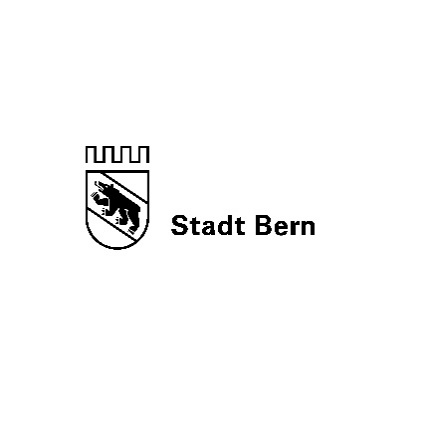 SchulenStadt Bern